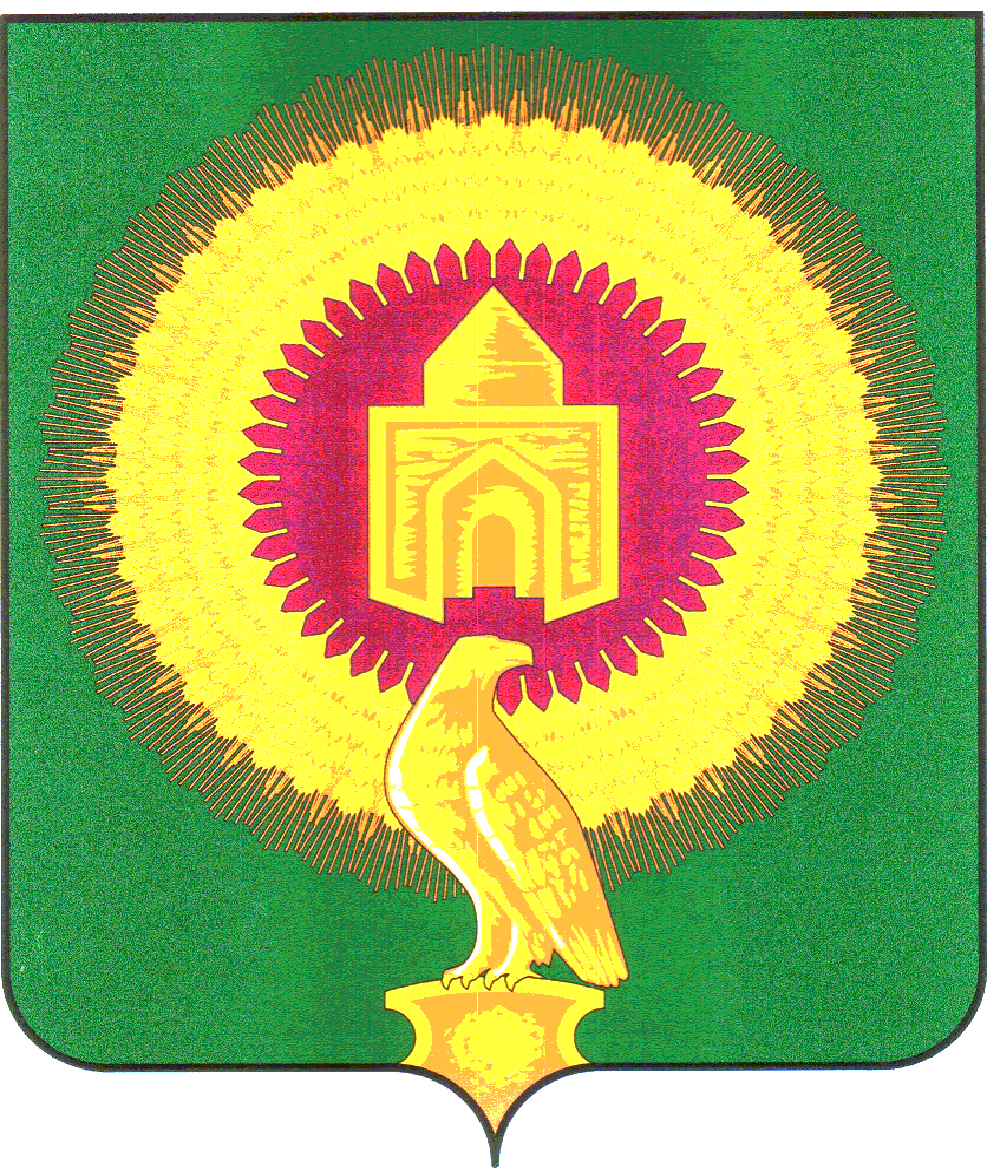 СОВЕТ ДЕПУТАТОВАЯТСКОГО СЕЛЬСКОГО ПОСЕЛЕНИЯВАРНЕНСКОГО МУНИЦИПАЛЬНОГО РАЙОНАЧЕЛЯБИНСКОЙ ОБЛАСТИРЕШЕНИЕот  20.01.2023 года                                                                  №2п.Арчаглы-Аят                                                      О внесении изменений в Положениеоб оплате труда работников, занятых обслуживанием органов местного самоуправления  Аятского сельского поселенияВарненского муниципального района,  утвержденное решением Совета депутатов Аятского сельского поселения № 9 от 25.05.2022 г. В соответствии со ст.134 Трудового Кодекса Российской Федерации в целях обеспечения повышения уровня реального содержания заработной платы работников, занятых обслуживанием органов местного самоуправления Аятского сельского поселения Варненского муниципального районаСовет депутатов Аятского сельского поселенияРЕШАЕТ:1. Внести в Положение об оплате труда работников, занятых обслуживанием органов местного самоуправления Аятского сельского поселения Варненского муниципального района, утвержденное решением Совета депутатов Аятского сельского поселения № 9 от 25.05.2022 г. следующие изменения :добавить в Раздел V п. 31 следующего содержания: 31.  Индексация оплаты труда работников, занятых обслуживанием органов местного самоуправления Аятского сельского поселения Варненского муниципального района проводится не реже 1 раза в год, в соответствии с законодательством Российской Федерации, Челябинской области и Варненского муниципального района на основании решения Совета депутатов Аятского сельского поселения Варнеского муниципального района.       2.  Настоящее Решение  распространяет свое действие на правоотношения, возникшие с 1января 2023 года.        3. Настоящее Решение направить Главе Аятского сельского поселения Варненского муниципального района для подписания и обнародования.Глава сельского поселения__________________А.А. ЛосенковПредседатель Совета депутатов ______________Е.Г. Вирясова